Tieto otázky môžu slúžiť na osobnú formáciu, ale aj ako podklady do skupiniek alebo spoločenstiev, na možnú diskusiu.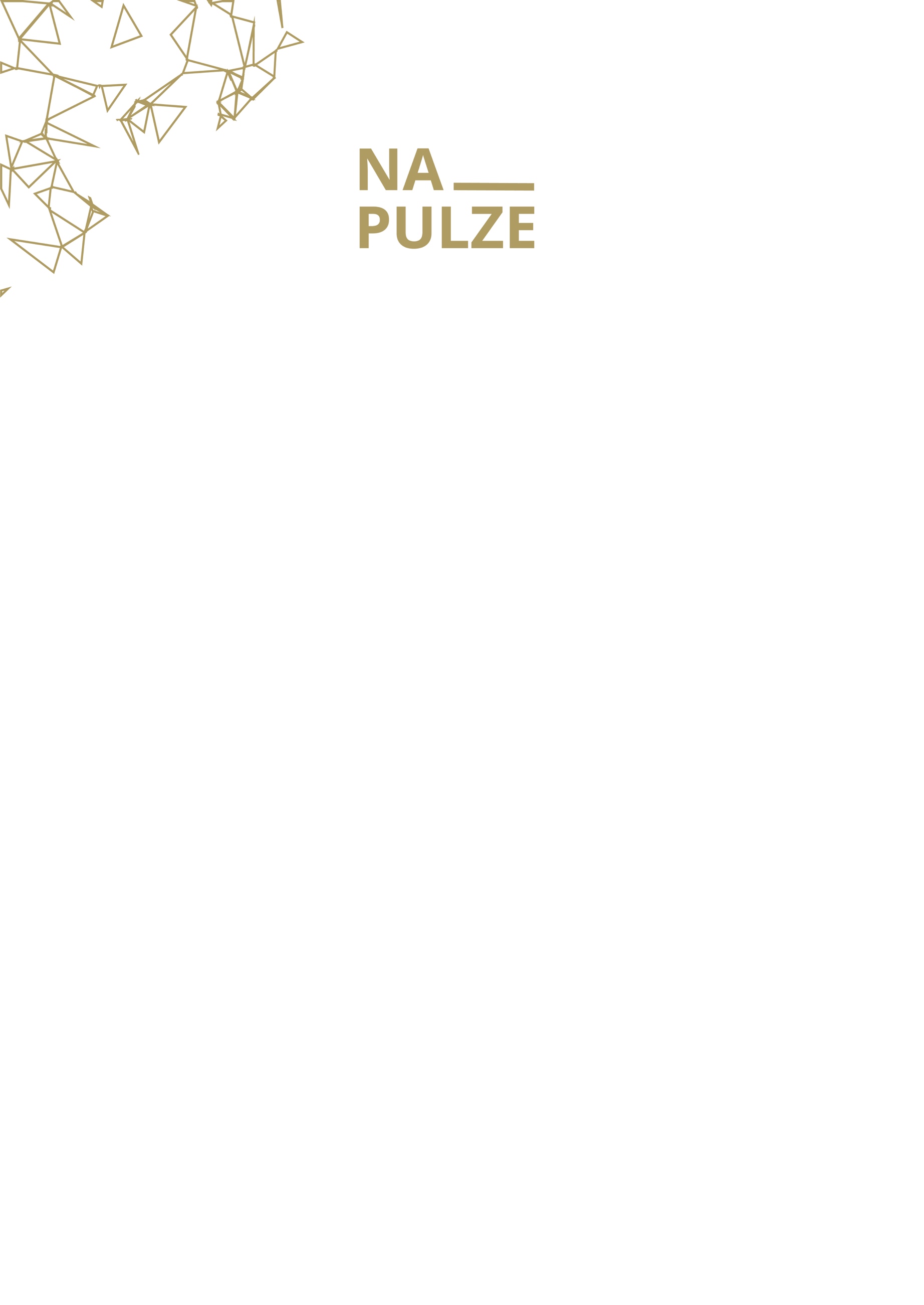 Čo je búrka, pred ktorou práve stojíš? Pomenuj 3 veci, ktoré sú momentálne tvojou najväčšou prekážkou v raste.Počul si o princípoch vedenia počas búrky. Ktorý z nich chceš do svojho života aplikovať ako prvý? Čo je konkrétny krok, ktorý ako prvý urobíš, aby si tento princíp začal žiť?Pomenuj ako sa prejaví zmena potom, čo sa rozhodneš aplikovať princípy lídra. V čom sa tvoj život zmení? Ako sa zmeníš ty?Vyber si jednu alebo viaceré aktivity, ktoré môžeš aplikovať vo svojom spoločenstve:Pozvi na svoju malú skupinku lídra, ktorého si vážiš. Môže to byť líder vášho spoločenstva, člen lídertímu, líder iného spoločenstva. Pýtajte sa, zaujímate sa, diskutujte spoločne o témach, ktoré sú pre vás najaktuálnejšie.Dohodnite sa s inou malou skupinkou a dajte si spoločný čas modlitieb a zdieľania. Spoznávajte sa a obohacujte sa navzájom.Nájdi si pokojné miesto a vyhraď si čas na stíšenie. Napíš si na papier mená ľudí, na ktorých ti záleží a túžiš s nimi budovať priateľstvo, hoci počas pandémie si nimi mohol stratiť kontakt. Pozvi Ducha Svätého, aby ťa viedol a ukázal ti, do ktorých vzťahov máš investovať. Ak ti ukáže konkrétneho človeka, ozvi sa mu, daj mu vedieť, že ti na ňom záleží.Hovorí sa, že vzťahy sa prehlbujú pri spoločnom stolovaní. Pozvi členov svojho spoločenstva na virtuálnu večeru. Naozajstnú. Navarte si každý doma a pripojte sa v dohodnutom čase. Skúste spolu tráviť čas aj takto neformálne.